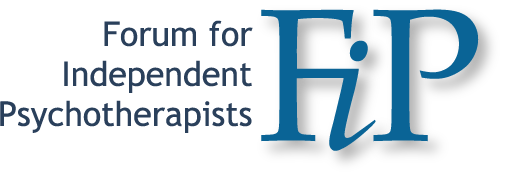 Clinical Associate Membership  - Application FormAll fields must be completedPlease return this completed form and any supporting documents to administrator@fip.org.uk, or to FiP Administrator, 66 Smirrells Road, Hall Green, Birmingham B28 0LB. Telephone 07984 348318Statement of Good Standing and Membership Commitment I confirm that by signing this form:I am in good standing with other professional organisations of which I am or have been a member (see note below)There are no formal complaints or disciplinary actions pending or proved against meI hold appropriate professional indemnity insuranceI have professional executorship arrangements in place in respect of my practiceI agree to abide by FiP’s Code of Ethical Professional PracticeNote: Submission of an application implies permission for FiP to confirm with other organisations declarations made within it. If there are formal complaints please give details on a separate sheet. Failure to disclose complaints or disciplinary actions will lead to termination of FiP membership. I confirm that by signing this form, following my acceptance as a Clinical Associate Member, I commit to maintaining my current professional registration and to advising FiP of any alteration in my clinical practice status or issues that might affect my professional good standing. I accept that if my registered status lapses my membership of  FiP will be cancelled and all fees forfeited.Data Protection StatementThe information which you give when completing your application will be used in accordance with the General Data Protection Regulations for the sole purpose of processing and maintaining your membership of FiP and communicating relevant information to you. Your information will not be shared with any third parties. It will be kept securely and for no longer than necessary. Submission of this form indicates your agreement to these Data Protection terms.Personal details and contact informationPersonal details and contact informationPersonal details and contact informationPersonal details and contact informationPersonal details and contact informationPersonal details and contact informationPersonal details and contact informationPersonal details and contact informationPersonal details and contact informationPersonal details and contact informationPersonal details and contact informationPersonal details and contact informationPersonal details and contact informationPersonal details and contact informationPersonal details and contact informationLast nameLast nameLast nameLast nameFirst name(s)First name(s)First name(s)First name(s)First name(s)First name(s)First name(s)First name(s)Date of BirthPostal address: Postal address: Postal address: Postal address: Postal address: Postal address: Postal address: Postal address: Postal address: Postal address: Postal address: PostcodePostcodePostcodePostal address: Postal address: Postal address: Postal address: Postal address: Postal address: Postal address: Postal address: Postal address: Postal address: Postal address: PostcodePostcodePostcodeMain contact numberMain contact numberAlternative contact numberAlternative contact numberAlternative contact numberAlternative contact numberAlternative contact numberAlternative contact numberEmail address:Email address:Email address:Email address:Email address:Professional Qualification and StandingProfessional Qualification and StandingProfessional Qualification and StandingProfessional Qualification and StandingProfessional Qualification and StandingProfessional Qualification and StandingProfessional Qualification and StandingProfessional Qualification and StandingProfessional Qualification and StandingProfessional Qualification and StandingProfessional Qualification and StandingProfessional Qualification and StandingProfessional Qualification and StandingProfessional Qualification and StandingProfessional Qualification and StandingPlease provide the following details in respect of your professional accreditation/registration:Please provide the following details in respect of your professional accreditation/registration:Please provide the following details in respect of your professional accreditation/registration:Please provide the following details in respect of your professional accreditation/registration:Please provide the following details in respect of your professional accreditation/registration:Please provide the following details in respect of your professional accreditation/registration:Please provide the following details in respect of your professional accreditation/registration:Please provide the following details in respect of your professional accreditation/registration:Please provide the following details in respect of your professional accreditation/registration:Please provide the following details in respect of your professional accreditation/registration:Please provide the following details in respect of your professional accreditation/registration:Please provide the following details in respect of your professional accreditation/registration:Please provide the following details in respect of your professional accreditation/registration:Please provide the following details in respect of your professional accreditation/registration:Please provide the following details in respect of your professional accreditation/registration:Membership numberMembership numberMembership numberMembership numberMembership numberMembership numberDate of registration/accreditationDate of registration/accreditationDate of registration/accreditationDate of registration/accreditationDate of registration/accreditationDate of registration/accreditationDate of registration/accreditationDetails of the practice label under which you are accredited (e.g. psychoanalytic psychotherapist, psychodynamic psychotherapist, group analyst, child and adolescent therapist etc)Details of the practice label under which you are accredited (e.g. psychoanalytic psychotherapist, psychodynamic psychotherapist, group analyst, child and adolescent therapist etc)Details of the practice label under which you are accredited (e.g. psychoanalytic psychotherapist, psychodynamic psychotherapist, group analyst, child and adolescent therapist etc)Details of the practice label under which you are accredited (e.g. psychoanalytic psychotherapist, psychodynamic psychotherapist, group analyst, child and adolescent therapist etc)Details of the practice label under which you are accredited (e.g. psychoanalytic psychotherapist, psychodynamic psychotherapist, group analyst, child and adolescent therapist etc)Details of the practice label under which you are accredited (e.g. psychoanalytic psychotherapist, psychodynamic psychotherapist, group analyst, child and adolescent therapist etc)Details of the practice label under which you are accredited (e.g. psychoanalytic psychotherapist, psychodynamic psychotherapist, group analyst, child and adolescent therapist etc)Details of the practice label under which you are accredited (e.g. psychoanalytic psychotherapist, psychodynamic psychotherapist, group analyst, child and adolescent therapist etc)Details of the practice label under which you are accredited (e.g. psychoanalytic psychotherapist, psychodynamic psychotherapist, group analyst, child and adolescent therapist etc)Details of the practice label under which you are accredited (e.g. psychoanalytic psychotherapist, psychodynamic psychotherapist, group analyst, child and adolescent therapist etc)Details of the practice label under which you are accredited (e.g. psychoanalytic psychotherapist, psychodynamic psychotherapist, group analyst, child and adolescent therapist etc)Details of the practice label under which you are accredited (e.g. psychoanalytic psychotherapist, psychodynamic psychotherapist, group analyst, child and adolescent therapist etc)Details of the practice label under which you are accredited (e.g. psychoanalytic psychotherapist, psychodynamic psychotherapist, group analyst, child and adolescent therapist etc)Details of the practice label under which you are accredited (e.g. psychoanalytic psychotherapist, psychodynamic psychotherapist, group analyst, child and adolescent therapist etc)Details of the practice label under which you are accredited (e.g. psychoanalytic psychotherapist, psychodynamic psychotherapist, group analyst, child and adolescent therapist etc)Please attach a copy of your membership certificate confirming the above informationPlease attach a copy of your membership certificate confirming the above informationPlease attach a copy of your membership certificate confirming the above informationPlease attach a copy of your membership certificate confirming the above informationPlease attach a copy of your membership certificate confirming the above informationPlease attach a copy of your membership certificate confirming the above informationPlease attach a copy of your membership certificate confirming the above informationPlease attach a copy of your membership certificate confirming the above informationPlease attach a copy of your membership certificate confirming the above informationPlease attach a copy of your membership certificate confirming the above informationPlease attach a copy of your membership certificate confirming the above informationPlease attach a copy of your membership certificate confirming the above informationPlease attach a copy of your membership certificate confirming the above informationPlease attach a copy of your membership certificate confirming the above informationPlease attach a copy of your membership certificate confirming the above informationI confirm there are no formal complaints or disciplinary actions pending or proved against meI confirm there are no formal complaints or disciplinary actions pending or proved against meI confirm there are no formal complaints or disciplinary actions pending or proved against meI confirm there are no formal complaints or disciplinary actions pending or proved against meI confirm there are no formal complaints or disciplinary actions pending or proved against meI confirm there are no formal complaints or disciplinary actions pending or proved against meI confirm there are no formal complaints or disciplinary actions pending or proved against meIf there are formal complaints please attach details on a separate sheetIf there are formal complaints please attach details on a separate sheetIf there are formal complaints please attach details on a separate sheetIf there are formal complaints please attach details on a separate sheetIf there are formal complaints please attach details on a separate sheetIf there are formal complaints please attach details on a separate sheetIf there are formal complaints please attach details on a separate sheetIf there are formal complaints please attach details on a separate sheetYesNoNoNoNoNoNoIf there are formal complaints please attach details on a separate sheetIf there are formal complaints please attach details on a separate sheetIf there are formal complaints please attach details on a separate sheetIf there are formal complaints please attach details on a separate sheetIf there are formal complaints please attach details on a separate sheetIf there are formal complaints please attach details on a separate sheetIf there are formal complaints please attach details on a separate sheetIf there are formal complaints please attach details on a separate sheetProfessional refereesProfessional refereesProfessional refereesProfessional refereesProfessional refereesProfessional refereesProfessional refereesProfessional refereesProfessional refereesProfessional refereesProfessional refereesProfessional refereesProfessional refereesProfessional refereesProfessional refereesPlease provide details of two referees one of whom should be a UKCP, BPC, ACP or BACP registered supervisor:Please provide details of two referees one of whom should be a UKCP, BPC, ACP or BACP registered supervisor:Please provide details of two referees one of whom should be a UKCP, BPC, ACP or BACP registered supervisor:Please provide details of two referees one of whom should be a UKCP, BPC, ACP or BACP registered supervisor:Please provide details of two referees one of whom should be a UKCP, BPC, ACP or BACP registered supervisor:Please provide details of two referees one of whom should be a UKCP, BPC, ACP or BACP registered supervisor:Please provide details of two referees one of whom should be a UKCP, BPC, ACP or BACP registered supervisor:Please provide details of two referees one of whom should be a UKCP, BPC, ACP or BACP registered supervisor:Please provide details of two referees one of whom should be a UKCP, BPC, ACP or BACP registered supervisor:Please provide details of two referees one of whom should be a UKCP, BPC, ACP or BACP registered supervisor:Please provide details of two referees one of whom should be a UKCP, BPC, ACP or BACP registered supervisor:Please provide details of two referees one of whom should be a UKCP, BPC, ACP or BACP registered supervisor:Please provide details of two referees one of whom should be a UKCP, BPC, ACP or BACP registered supervisor:Please provide details of two referees one of whom should be a UKCP, BPC, ACP or BACP registered supervisor:Please provide details of two referees one of whom should be a UKCP, BPC, ACP or BACP registered supervisor:Name and contact detailsName and contact detailsName and contact detailsName and contact detailsName and contact detailsName and contact detailsName and contact detailsName and contact detailsName and contact detailsName and contact detailsName and contact detailsName and contact detailsName and contact detailsName and contact detailsProfessional insurance or proof of employer’s insuranceProfessional insurance or proof of employer’s insuranceProfessional insurance or proof of employer’s insuranceProfessional insurance or proof of employer’s insuranceProfessional insurance or proof of employer’s insuranceProfessional insurance or proof of employer’s insuranceProfessional insurance or proof of employer’s insuranceProfessional insurance or proof of employer’s insuranceProfessional insurance or proof of employer’s insuranceProfessional insurance or proof of employer’s insuranceProfessional insurance or proof of employer’s insuranceProfessional insurance or proof of employer’s insuranceProfessional insurance or proof of employer’s insurancePlease provide details of your current professional insurancePlease provide details of your current professional insurancePlease provide details of your current professional insurancePlease provide details of your current professional insurancePlease provide details of your current professional insurancePlease attach a copy of your insurance certificate or evidence of employer’s coverPlease attach a copy of your insurance certificate or evidence of employer’s coverPlease attach a copy of your insurance certificate or evidence of employer’s coverPlease attach a copy of your insurance certificate or evidence of employer’s coverPlease attach a copy of your insurance certificate or evidence of employer’s coverPlease attach a copy of your insurance certificate or evidence of employer’s coverCurrent and previous Organisational MemberCurrent and previous Organisational MemberCurrent and previous Organisational MemberCurrent and previous Organisational MemberCurrent and previous Organisational MemberCurrent and previous Organisational MemberCurrent and previous Organisational MemberCurrent and previous Organisational MemberCurrent and previous Organisational MemberCurrent and previous Organisational MemberCurrent and previous Organisational MemberCurrent and previous Organisational MemberCurrent and previous Organisational MemberPlease provide details of any other Psychotherapy Organisational Memberships including your current Organisational MemberPlease provide details of any other Psychotherapy Organisational Memberships including your current Organisational MemberPlease provide details of any other Psychotherapy Organisational Memberships including your current Organisational MemberPlease provide details of any other Psychotherapy Organisational Memberships including your current Organisational MemberPlease provide details of any other Psychotherapy Organisational Memberships including your current Organisational MemberPlease provide details of any other Psychotherapy Organisational Memberships including your current Organisational MemberPlease provide details of any other Psychotherapy Organisational Memberships including your current Organisational MemberPlease provide details of any other Psychotherapy Organisational Memberships including your current Organisational MemberPlease provide details of any other Psychotherapy Organisational Memberships including your current Organisational MemberPlease provide details of any other Psychotherapy Organisational Memberships including your current Organisational MemberPlease provide details of any other Psychotherapy Organisational Memberships including your current Organisational MemberPlease provide details of any other Psychotherapy Organisational Memberships including your current Organisational MemberPlease provide details of any other Psychotherapy Organisational Memberships including your current Organisational MemberOrganisation1 (current)Organisation1 (current)Organisation1 (current)NameNameNameContact addressContact addressContact addressContact addressContact addressContact addressMember from date:Member to date:Organisation2Organisation2Organisation2NameNameNameContact addressContact addressContact addressContact addressContact addressContact addressMember from date:Member to date:Details of your accredited trainingDetails of your accredited trainingDetails of your accredited trainingDetails of your accredited trainingDetails of your accredited trainingDetails of your accredited trainingDetails of your accredited trainingDetails of your accredited trainingDetails of your accredited trainingDetails of your accredited trainingDetails of your accredited trainingDetails of your accredited trainingDetails of your accredited trainingTraining Organisation/Institution conferring accreditation:Training Organisation/Institution conferring accreditation:Training Organisation/Institution conferring accreditation:Training Organisation/Institution conferring accreditation:Training Organisation/Institution conferring accreditation:Title of the course:Title of the course:Title of the course:Title of the course:Title of the course:Title of the course:Title of the course:Course start date:Graduation date:Graduation date:Graduation date:Graduation date:Graduation date:Graduation date:Please attach a copy of your graduation certificatePlease attach a copy of your graduation certificatePlease attach a copy of your graduation certificatePlease attach a copy of your graduation certificatePlease give your reasons for wishing to join FiP and what you think you can contribute Please give your reasons for wishing to join FiP and what you think you can contribute Please give your reasons for wishing to join FiP and what you think you can contribute Please give your reasons for wishing to join FiP and what you think you can contribute Please give your reasons for wishing to join FiP and what you think you can contribute Please give your reasons for wishing to join FiP and what you think you can contribute Please give your reasons for wishing to join FiP and what you think you can contribute Please give your reasons for wishing to join FiP and what you think you can contribute Please give your reasons for wishing to join FiP and what you think you can contribute Please give your reasons for wishing to join FiP and what you think you can contribute Please give your reasons for wishing to join FiP and what you think you can contribute Please give your reasons for wishing to join FiP and what you think you can contribute Please give your reasons for wishing to join FiP and what you think you can contribute Please include a copy of your CV with your applicationPlease include a copy of your CV with your applicationPlease include a copy of your CV with your applicationPlease include a copy of your CV with your applicationPlease include a copy of your CV with your applicationPlease include a copy of your CV with your applicationPlease include a copy of your CV with your applicationPlease include a copy of your CV with your applicationPlease include a copy of your CV with your applicationPlease include a copy of your CV with your applicationPlease include a copy of your CV with your applicationPlease include a copy of your CV with your applicationPlease include a copy of your CV with your applicationBefore submitting your completed application please read and sign the Statement of Good Standing and Membership CommitmentBefore submitting your completed application please read and sign the Statement of Good Standing and Membership CommitmentBefore submitting your completed application please read and sign the Statement of Good Standing and Membership CommitmentBefore submitting your completed application please read and sign the Statement of Good Standing and Membership CommitmentBefore submitting your completed application please read and sign the Statement of Good Standing and Membership CommitmentBefore submitting your completed application please read and sign the Statement of Good Standing and Membership CommitmentBefore submitting your completed application please read and sign the Statement of Good Standing and Membership CommitmentBefore submitting your completed application please read and sign the Statement of Good Standing and Membership CommitmentBefore submitting your completed application please read and sign the Statement of Good Standing and Membership CommitmentBefore submitting your completed application please read and sign the Statement of Good Standing and Membership CommitmentBefore submitting your completed application please read and sign the Statement of Good Standing and Membership CommitmentBefore submitting your completed application please read and sign the Statement of Good Standing and Membership CommitmentBefore submitting your completed application please read and sign the Statement of Good Standing and Membership CommitmentFeesFees for application are £75. This is a one off payment and is non-refundable. We will be unable to consider your application until the application fee has been received.Payment can be made via bank transfer to: Santander, Sort Code: 09-06-66, Account: 41352982 or by PayPal to Administrator@fip.org.uk An invoice can be arranged through PayPal to make it easier to pay via this route. Please let the administrator know if you require this.Upon successful application the administrator will contact you with details of the annual membership fee required. The annual fee in respect of clinical associate membership is £85 per annum and will be pro-rated based on your joining date (our membership year runs from 1st April).SignatureDate:Checklist: All required elements of the form have been completedBPC/BACP registration certificate enclosedDetails of formal complaints or disciplinary actions pending or proven (if applicable)Proof of appropriate insuranceDetails of professional executorship arrangementsGraduation Certificate of accredited training Copy of CVStatement of good standing read and signedPayment of relevant application fee